Prostor za urudžbeni štambiljPodnositelj zahtjeva: Naslov: ________________________________________________________________________________________Adresa: ________________________________________________________________________________________OIB:____________________________________________Zastupan po ________________________________________________________________________________________ (kod 2 ili više podnositelja zahtjeva ovdje odrediti zajedničkog predstavnika ili zajedničkog opunomoćenika sukladno čl. 35. st. 1. Zakona o općem upravnom postupku (NN 47/09), a ostale podnositelje zahtjeva navesti u Prilogu A)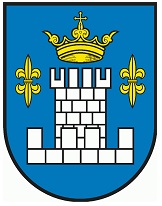 REPUBLIKA HRVATSKAGrad KoprivnicaUpravni odjel za prostorno uređenjeZrinski trg 148 000 KoprivnicaPREDMET:	OBAVIJEST O POSEBNIM UVJETIMA - zahtjev za izdavanje Uz zahtjev se podnosi u skladu s odredbom članka 134. Zakona o prostornom uređenju (NN 153/13, 65/17, 39/19, 125/19) sljedeća dokumentacija: opis i grafički prikaz zahvata u prostoru u elektroničkom obliku i potpisan elektroničkim potpisom i/ili elaborat koje je prema posebnom zakonu uvjet za utvrđivanje posebnih i uvjeta te se uz zahtjev prilažu potpisani slijedeći prilozi: Prilog A, Prilog B, Prilog E, Upravna pristojba na zahtjev se naplaćuje 20,00*/**  kn prema Tar. br. 1. Uredbe o tarifi upravnih pristojbi (Narodne novine br. 8/17, 37/17, 129/17, 18/19, 97/19 i 128/19).Upravna pristojba 20,00 kn* temeljem Tar. br. 4. Uredbe o tarifi upravnih pristojbi, Narodne novine br. 8/17, 37/17, 129/17, 18/19, 97/19 i 128/19).Zahtjev se podnosi elektroničkim putem U________________________, dana ___.___._______. godine. _________________________________Potpis podnositelja zahtjeva*osim ako se radi o subjektima oslobođenim od plaćanja upravne pristojbe prema čl. 8. Zakona o upravnim pristojbama (NN 115/16) **osim za podneske koje stranka upućuje elektroničkim putem  u sustavu e-GrađaniPRILOG A – Podaci o podnositeljima zahtjevaU________________________, dana ___.___.________. godine______________________________________________Potpis podnositelja zahtjevaPRILOG B – Dokumentacija koja može biti prilog prilog zahtjevuU________________________, dana ___.___.________. godine______________________________________________Potpis podnositelja zahtjevaPRILOG E – Podaci o očitovanju javnopravnih tijela ako je neka podnositelj već pribavioU________________________, dana ___.___.________. godine______________________________________________Potpis podnositelja zahtjevaOIBVrsta subjektaIme i prezime / NazivDržavaPoštanski brojMjestoUlica i kući broje-mailOIBTelefonMobitelFaxOpunomoćenikAdresa za primanje pošteOstali priloziOpis prilogaKatastarski plan(KLASA, URBROJ, datum izdavanja, naziv tijela)Lokacijska dozvola(KLASA, URBROJ, datum izdavanja, naziv tijela)Građevinska dozvola(KLASA, URBROJ, datum izdavanja, naziv tijela)Dokaz postojeće građevine(KLASA, URBROJ, datum izdavanja, naziv tijela)Dokaz uporabljivosti postojeće građevine(KLASA, URBROJ, datum izdavanja, naziv tijela)Dokaz o pravnom interesu, odnosno da podnositelj može biti investitor(npr. ZK izvadak, ugovor)OIBJavnopravno tijeloVrsta aktaKLASAUBROJDatum izdavanja